RESOLUCIÓN NÚMERO CIENTO DIECINUEVE, NÚMERO CORRELATIVO MIGOBDT-2017-0102. UNIDAD DE ACCESO A LA INFORMACIÓN DEL MINISTERIO DE GOBERNACIÓN Y DESARROLLO TERRITORIAL. San Salvador, a las nueve horas con cincuenta minutos del día cuatro de julio de dos mil diecisiete. CONSIDERANDO: I. Que habiéndose presentado solicitud a la  Unidad de Acceso a la Información  de esta Secretaria de Estado por: ------------------------------------------------, el día 13 de junio del año 2017. En la cual requiere: “1. El formulario de Evaluación de Daños y Análisis de Necesidades oficial. 2. Instructivo para el llenado del formulario de Evaluación de Daños y Análisis de Necesidades.” II. Que la referida solicitud cumple con todos los requisitos establecidos en el artículo 66 de la Ley de Acceso a la Información Pública (LAIP) y  el artículo 50 del Reglamento de la Ley antes citada, asimismo, la información solicitada no se encuentra entre las excepciones enumeradas en los artículos 19 y 24 de la Ley y 19 de su Reglamento. III. Conforme artículo 70 de la LAIP, se trasladó la solicitud a la Dirección General de Protección de Civil, Prevención y Mitigación de desastres, remitiendo en forma impresa el formato de la Evaluación de Daños y Análisis de Vulnerabilidades que utiliza el Sistema Nacional de Protección Civil, Prevención y Mitigación de Desastres. POR TANTO, conforme a los Arts. 1, 2, 6, 18, 86 inc. 3° de la Constitución de la Republica, y  en los Arts. 2,7, 9, 50, 62 y 72 de la Ley de Acceso a la Información Pública, esta dependencia, RESUELVE: 1° CONCEDER el acceso a la información solicitada. 2° Remítase la presente por medio señalada para tal efecto. NOTIFÍQUESE.JENNI VANESSA QUINTANILLA GARCÍAOFICIAL DE INFORMACIÓN AD-HONOREM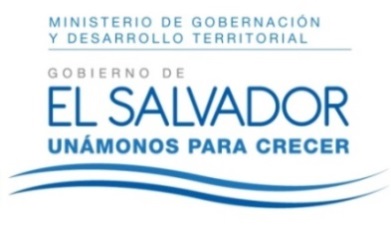 MINISTERIO DE GOBERNACIÓN Y DESARROLLO TERRITORIALREPÚBLICA DE EL SALVADOR, AMÉRICA CENTRALMINISTERIO DE GOBERNACIÓN Y DESARROLLO TERRITORIALREPÚBLICA DE EL SALVADOR, AMÉRICA CENTRALMINISTERIO DE GOBERNACIÓN Y DESARROLLO TERRITORIALREPÚBLICA DE EL SALVADOR, AMÉRICA CENTRAL